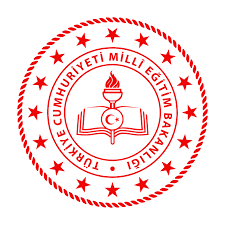 KIRIKHAN ANAOKULU TARİHÇESİ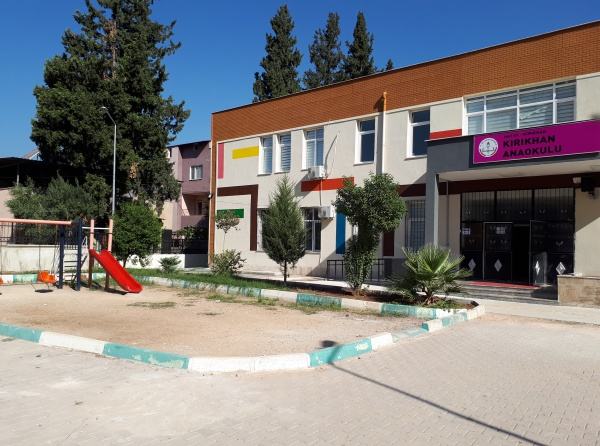 Okulumuz 2013 Ocak ayında Kırıkhan Anaokulu olarak eğitim öğretime başlamıştır.Okulumuz 2018 yılında tamamlanan yeni binasıyla eğitim öğretime devam etmektedir.